Happy People64 counts / 2-wall
Beginner/Intermediate64 counts / 2-wall
Beginner/Intermediate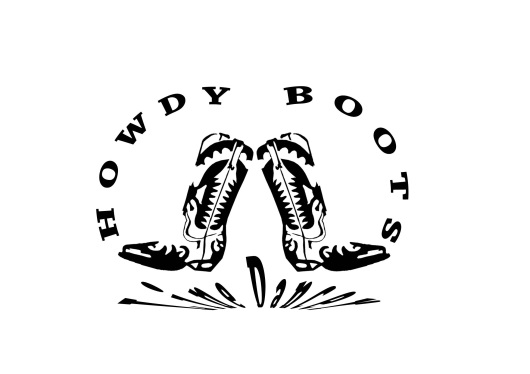 Choreographie:Alison Biggs & Peter MetelnickAlison Biggs & Peter Metelnick02/201702/2017Music:                              Happy People by Little Big Town, 160 bpmMusic:                              Happy People by Little Big Town, 160 bpmMusic:                              Happy People by Little Big Town, 160 bpmMusic:                              Happy People by Little Big Town, 160 bpmMusic:                              Happy People by Little Big Town, 160 bpmIntro:      40 C.

1 – 8       Rumba Box R Fwd, L Together, Twist L, ¼ Monterey RIntro:      40 C.

1 – 8       Rumba Box R Fwd, L Together, Twist L, ¼ Monterey RIntro:      40 C.

1 – 8       Rumba Box R Fwd, L Together, Twist L, ¼ Monterey R1, 2
3, 4
5, 6
7, 81, 2
3, 4
5, 6
7, 8RF Schritt nach rechts, LF neben RF absetzen
RF Schritt vorwärts, LF neben RF absetzen
Beide Fersen nach links drehen, beide Fußspitzen nach links drehen
RF Fußspitze rechts auftippen, ¼ Rechtsdrehung auf LF & RF neben LF absetzen (Gewicht RF)   (3h)9 – 16     L Point Side, L Together, R Heel/Kick, R Back, Weave R9 – 16     L Point Side, L Together, R Heel/Kick, R Back, Weave R9 – 16     L Point Side, L Together, R Heel/Kick, R Back, Weave R1, 2
3, 4
5, 6
7, 81, 2
3, 4
5, 6
7, 8LF Fußspitze links auftippen, LF neben RF absetzen
RF Ferse vorne auftippen (oder RF nach vorne kicken), RF Schritt zurück
LF vor RF kreuzen, RF Schritt nach rechts
LF hinter RF kreuzen, RF Schritt nach rechts   (3h)17 – 24   L Cross Strut, ¼ L, R Toe Strut, L Coaster, Hold17 – 24   L Cross Strut, ¼ L, R Toe Strut, L Coaster, Hold17 – 24   L Cross Strut, ¼ L, R Toe Strut, L Coaster, Hold1, 2
3, 4
5, 6
7, 81, 2
3, 4
5, 6
7, 8LF Fußspitze vor RF kreuzend aufsetzen, LF Ferse absetzen
¼ Linksdrehung & RF Fußspitze hinten aufsetzen, RF Ferse absetzen
LF Schritt zurück, RF neben LF absetzen
LF Schritt vorwärts, Halten (oder RF starker Bodenstreifer nach vorne)   (12h)25 – 32   R Fwd Lock, Hold, L Fwd, ¼ Pivot Turn R, L Cross Step, Hold25 – 32   R Fwd Lock, Hold, L Fwd, ¼ Pivot Turn R, L Cross Step, Hold25 – 32   R Fwd Lock, Hold, L Fwd, ¼ Pivot Turn R, L Cross Step, Hold1, 2
3, 4
5, 6
7, 81, 2
3, 4
5, 6
7, 8RF Schritt vorwärts, LF hinter RF einkreuzen
RF Schritt vorwärts, Halten
LF Schritt vorwärts, ¼ Rechtsdrehung auf den Fußballen (Gewicht RF)
LF vor RF kreuzen, Halten   (3h)33 – 40   R Side Rock/Recover, R Back Rock/Recover, ½ Turn L And Walk Back 3, Hold33 – 40   R Side Rock/Recover, R Back Rock/Recover, ½ Turn L And Walk Back 3, Hold33 – 40   R Side Rock/Recover, R Back Rock/Recover, ½ Turn L And Walk Back 3, Hold1, 2
3, 4
5, 6
7, 81, 2
3, 4
5, 6
7, 8RF Schritt nach rechts (LF Ferse anheben), Gewicht zurück auf LF
RF Schritt zurück (LF Ferse leicht anheben), Gewicht vor auf LF
½ Linksdrehung auf LF & RF Schritt zurück, LF Schritt zurück
RF Schritt zurück, Halten   (9h)41 – 48   L Rock Back/Recover, L Side Rock/Recover, L Jazz Box, R Step Fwd41 – 48   L Rock Back/Recover, L Side Rock/Recover, L Jazz Box, R Step Fwd41 – 48   L Rock Back/Recover, L Side Rock/Recover, L Jazz Box, R Step Fwd1, 2
3, 4
5, 6
7, 81, 2
3, 4
5, 6
7, 8LF Schritt zurück (RF Ferse leicht anheben), Gewicht vor auf RF
LF Schritt nach links (RF Ferse anheben), Gewicht zurück auf RF
LF vor RF kreuzen, RF Schritt zurück
LF Schritt nach links, RF Schritt vorwärts   (9h)49 – 56   L Fwd Lock Step Scuff, ¼ Turn L, Step Touches R+L49 – 56   L Fwd Lock Step Scuff, ¼ Turn L, Step Touches R+L49 – 56   L Fwd Lock Step Scuff, ¼ Turn L, Step Touches R+L1, 2
3, 4
5, 6
7, 81, 2
3, 4
5, 6
7, 8LF Schritt vorwärts, RF hinter LF einkreuzen
LF Schritt vorwärts, RF starker Bodenstreifer nach vorne
¼ Linksdrehung auf LF & RF Schritt nach rechts, LF neben RF auftippen
LF Schritt nach links, RF neben LF auftippen   (6h)57 – 64   Step ½ Turn L, ½ Turn L & Step Back R, Sweep, Coaster Cross L57 – 64   Step ½ Turn L, ½ Turn L & Step Back R, Sweep, Coaster Cross L57 – 64   Step ½ Turn L, ½ Turn L & Step Back R, Sweep, Coaster Cross L1, 2
3, 4
5, 6
7, 8Brücke:1, 2
3, 4
5, 6
7, 8Brücke:RF Schritt vorwärts, ½ Linksdrehung auf den Fußballen (Gewicht LF)
½ Linksdrehung auf LF & RF Schritt zurück, LF nach hinten schwingen (nicht absetzen)
LF Schritt zurück, RF neben LF absetzen
LF vor RF kreuzen, Halten   (6h)Ende 2. DurchgangDer Tanz beginnt von vorneDer Tanz beginnt von vorneDer Tanz beginnt von vorneBrücke: Am Ende des 2. Durchgangs (12h)
1 – 8    Fwd Toe Struts R+L, Rocking ChairBrücke: Am Ende des 2. Durchgangs (12h)
1 – 8    Fwd Toe Struts R+L, Rocking ChairBrücke: Am Ende des 2. Durchgangs (12h)
1 – 8    Fwd Toe Struts R+L, Rocking Chair1, 2
3, 4
5, 6
7, 8RF Fußspitze vorne aufsetzen, RF Ferse absetzen
LF Fußspitze vorne aufsetzen, LF Ferse absetzen
RF Schritt vorwärts (LF Ferse anheben), Gewicht zurück auf LF
RF Schritt zurück (LF Ferse leicht anheben), Gewicht vor auf LFRF Fußspitze vorne aufsetzen, RF Ferse absetzen
LF Fußspitze vorne aufsetzen, LF Ferse absetzen
RF Schritt vorwärts (LF Ferse anheben), Gewicht zurück auf LF
RF Schritt zurück (LF Ferse leicht anheben), Gewicht vor auf LF9 – 16  Fwd Toe Struts R+L, Jazz Box Cross9 – 16  Fwd Toe Struts R+L, Jazz Box Cross9 – 16  Fwd Toe Struts R+L, Jazz Box Cross1, 2
3, 4
5, 6
7, 8RF Fußspitze vorne aufsetzen, RF Ferse absetzen
LF Fußspitze vorne aufsetzen, LF Ferse absetzen
RF vor LF kreuzen, LF Schritt zurück
RF Schritt nach rechts, LF vor RF kreuzenRF Fußspitze vorne aufsetzen, RF Ferse absetzen
LF Fußspitze vorne aufsetzen, LF Ferse absetzen
RF vor LF kreuzen, LF Schritt zurück
RF Schritt nach rechts, LF vor RF kreuzen